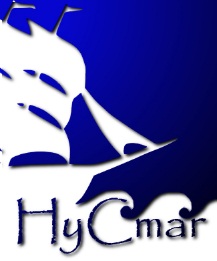 Formulario de propuesta de ponencia para
“La mujer y el mar: Relaciones marítimas y de género a lo largo de la historia”
Tercer Simposio Especializado de Historia y Cultura del MarTítulo de la ponencia:Resumen:(10-15 líneas)Esquema y estructura:Metodología y materiales que se van a utilizar:(Es necesaria la cumplimentación de todos los apartados de la propuesta para que pueda ser evaluada correctamente)Historia y Cultura del marMás información en: http://hycmar.com